АДМИНИСТРАЦИЯ ТЕНЬКИНСКОГО ГОРОДСКОГО ОКРУГАМАГАДАНСКОЙ ОБЛАСТИП О С Т А Н О В Л Е Н И Е          10.01.2017 № 3-па                 п. Усть-ОмчугО прогнозе социально-экономического развития Тенькинского городского округа Магаданской области на период 2017-2019 годы В соответствии с Бюджетным кодексом Российской Федерации от 31 июля 1998 г. № 145-ФЗ, Федеральным законом от 28 июня 2014 г. № 172-ФЗ «О стратегическом планировании в Российской Федерации», постановлением администрации Тенькинского городского округа Магаданской области от 25 января 2016 г. № 36-па «Об утверждении Порядка разработки, корректировки, осуществления мониторинга и контроля прогноза социально-экономического развития Тенькинского городского округа на среднесрочный период», администрация Тенькинского городского округа Магаданской областип о с т а н о в л я е т:1. Одобрить прилагаемый Прогноз социально-экономического развития Тенькинского городского округа Магаданской области на периоды 2017-2019 годы.2. Настоящее постановление подлежит официальному опубликованию (обнародованию).Глава Тенькинского городского округа                                     И.С. БережнойПРОГНОЗСОЦИАЛЬНО-ЭКОНОМИЧЕСКОГО РАЗВИТИЯ ТЕНЬКИНСКОГО ГОРОДСКОГО ОКРУГА МАГАДАНСКОЙ ОБЛАСТИ НА ПЕРИОД 2017-2019 ГОДЫI. Оценка достигнутого уровня социально-экономического развития муниципального образования «Тенькинский городской округ» Магаданской области. Предварительные итоги социально-экономического развития муниципального образования «Тенькинский городской округ» Магаданской области за 9 месяцев 2016 года и ожидаемые итоги за 2016 год.1. ДемографияЗа последние годы (период более 15 лет) в муниципальном образовании наблюдается отрицательная демографическая ситуация. За последние три года миграционная ситуация несколько стабилизировалась, миграционный отток составляет в среднем около 2 процентов ежегодно.Численность населения на 01.01.2016 года составила 4529 человек. В 2016 году продолжилось сокращение численности населения, что обусловлено сохранением тенденции превышения численности выбывшего населения над прибывшим населением. Естественное движение населения также носит отрицательный характер – смертность превышает рождаемость. На 01.01.2017 года ожидается численность населения 4420 человек. Демографическая ситуация в муниципальном образовании за период 2013-2016 годы представлена на рисунке 1. Показатели движения населения представлены в таблице 1.Таблица 1. Показатели движения населениячеловек2. Занятость населения и рынок трудаЧисло организаций, учтенных в Статрегистре на 01.10.2016 года, составило 105 единиц, численность индивидуальных предпринимателей – 181 единица. Особенностью рынка труда Тенькинского городского округа является значительное превышение численности работников, замещающих рабочие места в организациях по полному кругу, над численностью населения трудоспособного возраста, что обусловлено вахтовыми и сезонными методами работы с привлечением специалистов из других округов Магаданской области, других регионов Российской Федерации, трудовых мигрантов из стран ближнего зарубежья, а также значительным количеством работающих пенсионеров по возрасту. За 9 месяцев 2016 года число работников списочного состава (без внешних совместителей), осуществляющих свою деятельность на территории Тенькинского городского округа, составило 4378 человек. Наблюдается рост численности работников по отношению к аналогичному периоду 2015 года на 9,3 процентов. В 2016 году среднегодовая списочная численность работников ожидается на уровне 4350 человек. Численность работников превышает численность населения трудоспособного возраста на 1745 человек, что обусловлено вахтовым, сезонным методами работы, а также привлечением специалистов из других городских округов Магаданской области, регионов Российской Федерации, а также прибытием трудовых мигрантов из-за рубежа. Ожидается превышение численности работников над численностью трудоспособного населения в 2 раза, что выше уровня 2015 года на 9,4 процентов. Структура рынка труда за период 2013-2016 годы представлена на рисунке 2. Информация о трудовых ресурсах представлена в таблице 2.Таблица 2. Рынок трудачеловек	В 2016 году наблюдается снижение численности безработных граждан, уровень безработицы ожидается в размере 1,7 процентов, что ниже показателя 2015 года на 33,7 процента. Стоит отметить, что в 2016 году самый низкий уровень безработицы за последние 3 года.3. Уровень жизни населенияОсновными источниками доходов населения округа являются заработная плата и пенсионные выплаты. В 2016 году номинальная среднемесячная заработная плата в организациях, осуществляющих деятельность на территории округа, по полному кругу ожидается в размере 83486 рублей, рост к 2015 году составляет 6,5 процентов. Размер номинальной заработной платы в разрезе отдельных категорий работодателей за период 2013-2016 гг. представлен на рисунке 3. Информация о номинальной среднемесячной заработной плате представлена в таблице 3. Таблица 3. Номинальная среднемесячная заработная платарублейРазмер среднемесячной заработной платы 2016 года превышает величину прожиточного минимума по Магаданской области в 4,4 раза. Средний размер пенсионных начислений в 2016 году предполагается в размере 21647 рублей, что на 12 процентов выше размера 2015 года. Среднемесячный размер пенсий превышает величину прожиточного минимума по Магаданской области в 1,1 раза.Несмотря на рост среднемесячной номинальной заработной платы ежегодно в среднем на 6,5 процентов (значение аналогичного показателя по Магаданской области составляет 6,9 процентов), реальные доходы населения городского округа за последние три года ежегодно снижаются в среднем на 2,9 процента (значение аналогичного показателя по Магаданской области составляет 2,2 процента). В 2016 году была выплачена оставшаяся за 2015 год сумма задолженности по заработной плате работникам МУП «Тенькатеплосеть» в размере 2727,0 тысяч рублей. Иной кредиторской задолженности по заработной плате по итогам 2015 года не было.4. Малое и среднее предпринимательствоЧисло субъектов малого и среднего предпринимательства за последние 3 года стабильно, в 2016 году осуществляют деятельность 53 малых и средних предприятия. Основную долю субъектов малого и среднего бизнеса составляют золотодобывающие предприятия. Доля среднесписочной численности работников малых и средних предприятий в среднесписочной численности организаций по полному кругу в 2016 году составит 16,1 процентов. В сфере малого и среднего предпринимательства в 2016 году было занято 804 человека. Число индивидуальных предпринимателей в 2016 году сократилось на 4,2 процента и составило 181 человек. Структура малого и среднего предпринимательства за период 2013-2016 гг. представлена на рисунке 4 и в таблице 4.Таблица 4. Структура малого и среднего предпринимательстваединицМалый и средний бизнес осуществляет свою деятельность во всех отраслях экономики Тенькинского городского округа и формирует 100% розничного товарооборота округа. Развитие малого и среднего предпринимательства является главным фактором, определяющим устойчивое развитие округа. В городском округе  уделяется большое внимание развитию и поддержке малого и среднего предпринимательства. С этой целью действует муниципальная программа «Поддержка и развитие малого и среднего предпринимательства в Тенькинском районе». В 2016 году в рамках данной программы предполагается оказать поддержку 7 субъектам. Сумма поддержки составит 399,7 тысяч рублей (в том числе 149,7 тыс. рублей – средства бюджета Магаданской области),что выше уровня 2015 года на 29,7 процентов. Наиболее востребованными видами поддержки в 2016 году будут:- субсидия в целях возмещения части затрат субъектам, производящим (реализующим) социально значимую продукцию, выполняющим социально значимые работы, оказывающим социально значимые услуги по другим приоритетным направлениям;- субсидия начинающим субъектам малого и среднего предпринимательства на создание и развитие собственного дела;- субсидия на компенсацию разницы в тарифах субъектам, осуществляющим свою деятельность в поселках Тенькинского района Магаданской области, обеспечиваемых электроэнергией, вырабатываемой дизельными электростанциями.5. Потребительский рынокРозничный товарооборот на территории округа формирует 69 объектов розничной торговой сети, в том числе 1 нестационарный объект и 68 магазинов, посредствам ввоза промышленных и продуктовых товаров из других городских округов Магаданской области и  регионов Российской Федерации. Число объектов розничной торговли остается стабильным. В 2016 году розничный товарооборот ожидается в размере 497,2 млн. рублей. Ежегодно товарооборот незначительно увеличивается на 8-11 процентов, что соответствует уровню инфляции.   Оборот общественного питания и бытовых услуг в 2016 году незначительно увеличился на 7,9 процентов и 7,4 процентов соответственно (в пределах уровня инфляции). Число общедоступных объектов общественного питания и организаций, оказывающих бытовые услуги, стабильно и составляет 6 объектов общественного питания, из них 2 столовые с 70 посадочными местами и 4 кафе на 170 посадочных мест. В округе 1 организация по оказанию бытовых услуг.  Структура потребительского рынка за период 2013-2016 гг. представлена на рисунке 5. Информация об объеме потребительского рынка представлена в таблице 5. Таблица 5. Потребительский рынокмлн. рублей За 9 месяцев 2016 года было  проведено 3 областные универсальные ярмарки. До конца года будет проведено еще 2 ярмарки. Ярмарки пользуются огромным спросом среди населения округа. 6. Промышленное производствоПромышленность городского округа представлена тремя основными сферами экономической деятельности: добыча полезных ископаемых, обрабатывающие производства, производство и распределение электро-, теплоэнергии и воды.Основу промышленного производства составляет добыча полезных ископаемых – рудного и россыпного золота. На территории Тенькинского городского округа в 2016 году вели добычу драгоценного металла 22 предприятия из 29 имеющих лицензии на освоение рудных и россыпных месторождений. На 01.10.2016 года было добыто 3967,8 кг золота, из них 1278,2 кг – россыпное, 2689,6 – рудное золото. Попутно было добыто 1446,6 кг серебра. Добыча россыпного золота сохраняется на уровне 1,5 – 1,8 тонн в год. Сохранение стабильного уровня добычи россыпного золота в муниципальном образовании неизменно связано со стабильной работой наиболее крупных предприятий ООО «Гран», ООО «Конго», ООО «а/с Энергия», ООО «Дражник», ООО «Диана».Рост добычи золота за 9 месяцев 2016 года составил 85 процентов к аналогичному периоду 2015 года, в том числе рост добычи рудного золота – в 4,0 раза. Рост показателя связан с реализацией промышленного проекта по освоению месторождения «Павлик». Предприятием, осваивающим данное месторождение, за 9 месяцев 2016 года добыто 2243,9 кг золота. В связи с этим в 2016 году наблюдается увеличение объема отгруженных товаров собственного производства организаций, осуществляющих деятельность по добыче полезных ископаемых на территории Тенькинского городского округа, в 4 раза. Стабильная работа предприятий в золотодобывающей отрасли является особенно важным фактором для дальнейшего развития Тенькинского городского округа. Показатели добычи золота предприятиями, осуществляющими деятельность на территории округа, представлены на рисунке 6. В 2016 году наблюдается незначительное увеличение объема обрабатывающих производств, что связано с инфляционными процессами. Стоит отметить стабильную работу предприятий обрабатывающих производств. Производство и распределение электро-,  теплоэнергии и воды в 2016 году претерпело незначительное снижение в части выпуска продукции, что обусловлено сокращением объема отапливаемых помещений на территории округа, а также снижением потребления (экономией) коммунальных услуг населением и организациями, подключенными к централизованным источникам тепло-, электро-, водоснабжения. При этом объем отгруженных товаров в суммовом эквиваленте в 2016 году к 2015 году предположительно увеличится на 11,98 процентов за счет удорожания себестоимости единицы продукции.  Показатели промышленного производства по основным и постоянным секторам промышленности в динамике 2013-2016 годов представлены на рисунке 7.Показатели промышленного производства представлены в                      таблице 6.Таблица 6. Показатели промышленного производствамлн. рублейИндекс промышленного производства в 2016 году ожидается в размере 389,3 процентов, что на 35,04 процентов выше индекса 2015 года. Рост индекса промышленного производства основан на росте показателей добычи драгоценных металлов. Промышленное производство на 1 человека в 2016 году составит 2208,2 тысяч рублей – показатель 2015 года превышен в 3 раза. Индексы промышленного производства представлены на рисунке 8.7. ИнвестицииПоследние годы характерны значительным притоком инвестиций в реальные сектора экономики. Инвестиционная привлекательность округа в основном основана на ресурсном потенциале округа – это крупнейшие золоторудные месторождения «Наталкинское» и «Павлик». За период 9 месяцев 2016 года общий объем инвестиций в основной капитал, направленных на развитие экономики и социальной сферы, составил 3613,8 млн. рублей за счет всех источников финансирования (25,5 процентов от общего объема инвестиций Магаданской области). Приток инвестиций в основной капитал в 2016 году ожидается в размере 39056,7 млн. рублей, что незначительно превышает уровень 2015 года (на 5 процентов). Более 95 процентов инвестиций направляется в горнодобывающую промышленность. Значительный объем инвестиций (67,6 процентов от объема инвестиций по Магаданской области) обеспечен вводом в эксплуатацию новых месторождений, расширением деятельности по добыче полезных ископаемых, производством строительных работ на месторождениях, необходимостью создания энергетической и транспортной инфраструктуры, необходимой для осуществления добычи драгоценных металлов. Отдельные инвестиционные проекты, предполагаемые к реализации на территории Тенькинского городского округа включены в каталог инвестиционных проектов Магаданской области. Это проекты по использованию ресурсного потенциала Яно-Колымской золоторудной провинции: «Освоение золоторудного месторождения «Дегдекан», «Освоение золоторудного месторождения «Игуменовское»,  «Освоение золоторудного месторождения «Родионовское», «Освоение Азиальской перспективной площади», «Освоение Таяхтахской перспективной площади». В 2016 году вышеперечисленные проекты не нашли инвесторов.Инвестиции в основной капитал в динамике 2013-2016 гг. представлены на рисунке 9. Информация об объемах инвестиций представлена в таблице 7.Таблица 7. Инвестиции в основной капиталмлн. рублейНа территории Тенькинского городского округа реализуются крупные инвестиционные проекты:1. Создание горно-металлургичекого комплекса на базе золоторудных месторождений «Павлик», «Павлик -2», «Родионовское».Проект, осуществляемый АО «ЗРК Павлик», включает в себя доразведку месторождения, строительство горно-обогатительного комбината, переработку руды на золотоизвлекательной фабрике. На месторождении утверждены запасы золота в количестве 154 тонн, серебра – 39,7 тонн. Построены объекты горно-обогатительного комбината, осуществлен ввод в эксплуатацию золотоизвлекательной фабрики ГОК «Павлик». 2. Строительство горнодобывающего и перерабатывающего предприятия на базе Наталкинского золоторудного месторождения.Проект, осуществляемый АО «Рудник имени Матросова», включает в себя строительство объектов горно-обогатительного комбината, строительство золотоизвлекательной фабрики. Продолжается строительство объектов горно-обогатительного комбината. Завершено строительство тоннеля, соединяющего карьер с золотоизвлекательной фабрикой. Ввод в эксплуатацию месторождения «Наталкинское» запланирован на 2017 год.3. Строительство двухцепной ВЛ 220 кВ «Усть-Омчуг – Омчак Новая».Утверждена Дорожная карта реализации проекта «Строительство горнодобывающего и перерабатывающего предприятия на базе Наталкинского золоторудного месторождения» для реализации которого предусмотрено мероприятие по строительству ВЛ 220 кВ «Усть-Омчуг – Омчак Новая», распределительного пункта 220 кВ и ПС 220 кВ «Омчак Новая». В настоящее время ведутся работы по разработке проектно-сметной документации.8. Жилищно-коммунальное хозяйство, благоустройствоКоммунальный комплекс Тенькинского городского округа обслуживают две организации: ОАО «ОлаИнтерКом» (теплоснабжение, водоснабжение, канализация, электроснабжение) и ПАО Энергетики и электрификации «Магаданэнерго» (электроснабжение). Обслуживание жилищного фонда осуществляют МУП «ЖУК», МУП «Омчакжилкомуслуги», а также товарищество собственников жилья «Черемушки» и товарищество собственников недвижимости «Уют». Ресурсоснабжающей организацией  эксплуатируется 6 котельных, 26,4 километра тепловых сетей в двухтрубном исчислении, 21,6 километров водопроводных сетей, 7,5 километров канализационных сетей, одно очистное сооружение канализации.Ввиду большой задолженности потребителей за оказанные жилищные и коммунальные услуги, предприятия жилищно-коммунального комплекса не имеют возможности проведения в полной мере ремонтных работ, осуществления реконструкции и модернизации оборудования объектов жилищно-коммунальной инфраструктуры. За 9 месяцев 2016 года были осуществлены профилактические работы, текущие ремонты котельного оборудования, арматуры на сетях водоснабжения и канализации, подготовлены к предстоящему отопительному периоду 90 многоквартирных домов: проведены мероприятия по ремонту внутридомовых сетей  центрального отопления, холодного и горячего водоснабжения, внутридомовых систем канализации, крыш и кровель, фасадов зданий, подвальных помещений, ремонт ступенек и лестничных маршей, установка козырьков над подъездами. На проведение ремонтных работ направлялись средства бюджета Магаданской области, бюджета муниципального образования «Тенькинский городской округ», средства обслуживающих организаций. На подготовку объектов коммунального комплекса Тенькинского городского округа к отопительному периоду 2016-2017 годов было направлено 40,16 млн. рублей, в том числе: 18,85 млн. рублей – средства областного бюджета, 16,31 млн. рублей – средства предприятий коммунального комплекса и 5,0 млн. рублей – средства  местного бюджета муниципального образования. На подготовку объектов жилищного фонда к отопительному периоду 2016-2017 годов было направлено средств местного бюджета городского округа – 5,0 млн. руб. и средств управляющих компаний, ТСЖ – 2,18 млн. рублей.На объекты коммунального комплекса городского округа были получены акты готовности к эксплуатации в отопительный период 2016-2017 гг. В ходе проверки готовности теплоснабжающих организаций и потребителей тепловой энергии муниципального образования «Тенькинский городской округ» Магаданской области к  работе в отопительный период  2016-2017 годов выданы паспорта готовности к отопительному периоду на 7 объектов коммунальной инфраструктуры Тенькинского городского округа, 9 паспортов – потребителям тепловой энергии, а также 86 паспортов готовности многоквартирных домов к эксплуатации в зимних условиях. Для получения паспорта готовности муниципального образования к отопительному периоду администрацией округа с компанией ООО НПП «Теплотэкс» заключены лицензионные договоры на разработку «Плана действий по ликвидации последствий аварийных ситуаций с применением электронного моделирования аварийных ситуаций». Разработка схем электронного моделирования аварийных ситуаций находится в стадии завершения.Потребность в топливе на прохождение отопительного периода 2016-2017 годов в Тенькинском городском округе составляет38 250 тонн твердого топлива (уголь), 383,4м3 жидкого топлива, необходимого для электроснабжения поселка Мадаун. В целях осуществления контроля за завозом, расходом и остатками топливно-энергетических ресурсов на объектах жизнеобеспечения администрацией округа осуществляется ежедневный мониторинг завоза и остатков топлива на котельных округа.За истекший период 2016 года на объектах коммунальной инфраструктуры, а также жилищном фонде Тенькинского городского округа не было допущено серьезных аварийных ситуаций, повлекших длительное отключение электро-, тепло-, водоснабжения потребителей.В 2016 году продолжилось переселение граждан из аварийного жилищного фонда. В рамках программы «Переселение из ветхого и аварийного жилищного фонда» в 2016 году переселено:- поселок Омчак – 1семья (1 человек) предоставлено жилое помещение в поселке Усть-Омчуг;- в поселке Омчак5 семей собственников жилых помещений получили возмещение за жилые помещения, признанные аварийными и подлежащими сносу, на сумму 2 194,0 тыс. рублей(областной бюджет). До конца 2016 года собственникам жилых помещений за жилые помещения, расположенные в многоквартирных аварийных домах, планируется возместить сумму в размере 9 856,0 тыс. рублей (21 семья).Распоряжением  администрации Тенькинского городского округа Магаданской области от 05.05.2016 № 169-ра, в муниципальном образовании «Тенькинский городской округ» с 05 мая по 05 июля 2016года был объявлен «Месячник чистоты». За период проведения «Месячника чистоты» на территории Тенькинского городского округа регулярно проводились субботники, в которых приняли участие 19 предприятий и учреждений Тенькинского городского округа (540 человек). В течение «месячника», было вывезено 720 м3 мусора, из запланированных 710 м3, что составило 101 процент. Кроме того, проводились мероприятия по вывозу несанкционированных свалок, расположенных на территории округа, вывезено 495 м3 мусора. В общегородских субботниках приняли участие 23 предприятия и учреждения Тенькинского городского округа (480 человек), 3 трудовых отряда (36 человек). Планировалось убрать не менее 6500 м3 мусора, фактическое исполнение – 7900 м3, что составило 122 процента. Было организовано 12временных дополнительных рабочих мест.В рамках благоустройства территорий в границах населенных пунктов Тенькинского городского округа было установлено 25 лавочек и урн, что составило 109 процентов от запланированного объема, покрашены две детские площадки в поселках Усть-Омчуг и Омчак.В 2016 году в поселке Усть-Омчуг был установлен 1 детский игровой комплекс «Зимняя сказка».9. Транспорт и связьТранспортную сеть Тенькинского городского округа составляет региональная автомобильная дорога «Палатка-Кулу-Нексикан», проходящая по территории округа, а также дороги общего пользования местного значения: автозимник «Омчак-Чигичинах-Оротук», внутри поселковые дороги. Протяженность улично-дорожной сети местного значения составляет 101,9 км. Населенные пункты Тенькинского городского округа имеют регулярное транспортное сообщение между собой (за исключением села Оротук), а также с областным центром г. Магаданом. Пассажирские перевозки по маршруту «Магадан – Мадаун – Усть-Омчуг – Транспортный – Гастелло – Омчак» осуществляет ООО «АТП Снежное». Частота рейсов – три раза в неделю, протяженность маршрута – 388 км.На территории Тенькинского городского округа функционирует 4 отделения почтовой связи. Существует Интернет, телекоммуникация которого осуществляется АО «Ростелеком». Иные провайдеры сети Интернет осуществляют спутниковую связь. Междугородную и международную телефонную связь предоставляет АО «Ростелеком», а также операторы сотовой связи «Билайн», «МТС», «Мегафон», «Теле2». Обеспеченность стационарной телефонной связью составляет 1001 аппарат.10. БюджетРасходная часть бюджета муниципального образования «Тенькинский городской округ» в 2016 году ожидается в размере 545 972,7 тыс. рублей, что превышает исполнение бюджета по расходам за 2015 год на 4,75 процента. Бюджет округа является социальным – высока доля расходов на социальную сферу, более 53 процентов. Сравнительная структура расходной части бюджета за 2015 – 2016 годы представлена на рисунке 10. Информация о расходной части бюджета Тенькинского городского округа за период 2013-2016 годы представлена в таблице 8.Таблица 8. Расходная  часть бюджета Тенькинского городского округатыс. рублейВ 2016 году расходы на социальную сферу планируется исполнить в размере 280 482,0 тыс. рублей, что на 0,99 процентов выше уровня 2015 года, в том числе:- образование – 206 667,8 тыс. рублей,- культура и кинематография – 62 677,8 тыс. рублей,- социальная политика – 9 667,3 тыс. рублей,- физическая культура и спорт – 1 469,1 тыс. рублей.В 2016 году на реализацию муниципальных программ планируется направить 31 093,2 тыс. рублей, что составляет 5,7 процентов расходов бюджета муниципального образования.Доходную часть бюджета городского округа формируют налоговые и неналоговые доходы, а также безвозмездные поступления. Структура доходной части бюджета представлена на рисунке 11. Информация о доходной части бюджета Тенькинского городского округа представлена в таблице 9. Таблица 9. Доходная часть бюджета Тенькинского городского округатыс. рублейБезвозмездные поступления составляют основную часть доходов бюджета муниципального образования (более 63 процентов). Бюджет городского округа является высоко дотационным. Налоговые доходы формируют местные налоги – земельный налог и налог на имущество физических лиц (не более 2 процентов налоговых доходов бюджета), отчисления от федеральных налогов и сборов – налог на доходы физических лиц, акцизы, государственная пошлина, а также налоги, введенные специальными налоговыми режимами – единый налог на вмененный доход для отдельных видов деятельности и патент. Доля налоговых поступлений в составе доходной части бюджета составляет около 35 процентов. Основные налоговые поступления в доход муниципального образования приходятся на налог на доходы физических лиц (более 90 процентов в составе налоговых доходов). Структура налоговых поступлений доходной части бюджета муниципального образования по видам налоговых поступлений представлена на рисунке 12.Неналоговые поступления формируют доходы от использования муниципальной собственности, платежи при пользовании природными ресурсами, штрафы и санкции. Доля неналоговых поступлений незначительна – порядка 4 процентов доходной части бюджета. Администрацией городского округа проводится постоянная работа по привлечению дополнительной финансовой помощи из бюджета Магаданской области. 11. Социальная сфера11.1. ОбразованиеСистема образования  Тенькинского городского округа представлена двумя общеобразовательными школами, двумя дошкольными учреждениями и учреждением дополнительного образования.Приоритетной задачей образования в 2016 году являлось повышение качества образования, введение и реализация ФГОС дошкольного, начального, основного и среднего общего образования. Через образовательную сеть округа реализуется  пять муниципальных программ, комплекс мероприятий которых способствует повышению качества образовательного процесса.Информация о численности обучающихся (воспитанников) и педагогическом составе представлена в таблице 10.Таблица 10. Численность обучающихся и педагоговчеловекДополнительное образование в округе представлено Тенькинским центром дополнительного образования детей. Учебно-воспитательный процесс в центре осуществлялся на 3-х отделениях: начального профессионального обучения, детского творчества,  спорта  и искусства. В центре реализуется 26 общеразвивающих программ в области детского творчества, спорта, искусства и профессионального обучения. 11.2. КультураРеализация государственной культурной политики и вопросов местного значения сферы культуры на территории Тенькинского городского округа осуществляется через систему учреждений культуры: два клубных учреждения, библиотека (детская, центральная, два филиала в п. Омчак и п. Мадаун). В округе существует историко-краеведческий зал. Уровень обеспеченности населения округа учреждениями культуры составляет 100%. Суммарное количество зрительских мест культурно-досуговых учреждений городского округа составляет 650 единиц.В учреждениях культуры Тенькинского городского округа функционирует 17 клубных формирований (коллективы, студии, кружки любительского художественного творчества, любительские объединения, клубы по интересам), в которых занимаются 192 человека. В целях организации досуга и обеспечения жителей округа услугами, учреждениями культуры проведено 209 мероприятий, в том числе массовые театрализованные праздники и представления, народные гуляния, которые посетили 13080 человек.11.3. Развитие физической культуры и спорта	Количество населения, систематически занимающегося спортом, в Тенькинском городском округе постоянно растет. В 2015 году численность систематически занимающихся спортом составляла 1085 человек, в 2016 году составила 1123. В округе спортом могут заниматься все желающие. Организованы следующие спортивные секции: настольный теннис, борьба дзюдо, бокс, волейбол, баскетбол, хоккей, футбол, спортивная акробатика, бадминтон и другие. Спортивные секции работают на базе МБОУ «Тенькинский центр образования детей» во дворце спорта им. Карачарова и на базе общеобразовательных школ. В округе насчитывается 7 плоскостных сооружений и 5 спортивных залов. В области спорта работает 8 работников физической культуры и спорта – 8 штатных тренеров. 	Спортсмены городского округа принимают участие и занимают призовые места в областных соревнованиях, выезжают на первенства Дальнего Востока. В 2016 году было проведено 30 различных спортивных мероприятий, в том числе 21 – районные и 9 – областные соревнования. 11.4.  ЗдравоохранениеОказание первичной медико-санитарной помощи населению Тенькинского района осуществляется медицинскими работниками Магаданского областного государственного учреждения здравоохранения «Тенькинская районная больница», подведомственного Минздраву Магаданской области. Медицинская помощь оказывается населению посредствам районной больницы в поселке Усть-Омчуг, участковой больницы в поселке Омчак, фельдшерско-акушерских пунктов в поселках Транспортный и Мадаун.  В больнице насчитывается 40 коек, из них 26 коек – круглосуточный стационар, 14 коек – стационар дневного пребывания. В Тенькинской районной больнице работает 173 сотрудника, из них врачей – 13 специалистов, 71 специалист – средний медицинский персонал, 30 человек – сотрудники младшего медицинского персонала и 59 человек – прочий персонал. Укомплектованность сотрудниками в целом составляет 66,2 процентов, в том числе врачами – 48,1 процентов, средним медицинским персоналом – 69,4 процентов. В 2016 году снизилась укомплектованность врачами и средним медицинским персоналом на 1,7 процента. Минздравом Магаданской области регулярно проводятся мероприятия по привлечению врачей в Тенькинскую районную больницу из центральных районов страны. 11.5. Работа с отдельными категориями гражданВ целях социальной поддержки населения в Тенькинском городском округе функционирует МОГКУ «Тенькинский социальный центр», при администрации Тенькинского городского округа осуществляет деятельность орган опеки и попечительства, комиссия по делам несовершеннолетних. Система социальной защиты населения, предназначенная для обслуживания льготных категорий граждан, проживающих на территории округа, по состоянию на 01.10.2016 года охватывает 660 человека. Всего в 2016 году на поддержку льготных категорий граждан предусмотрено 7849,3 тыс. рублей. Кроме льгот на оплату жилищно-коммунальных услуг, семьи, доля расходов которых на оплату ЖКУ превышает предельный уровень, получают субсидии на оплату ЖКУ. В 2016 году таких семей 95, сумма субсидии составляет 4752,6 тыс. рублей.В Тенькинском городском округе с целью оказания социальной поддержки существуют общественные организации. Общественная организация инвалидов – осуществляет создание благоприятной среды для людей-инвалидов, общественная организация «Содружество женщин Колымы» – проводит работу по поддержке института семьи, общественная организация «Мама» – проводит мероприятия по оказанию помощи многодетным, малообеспеченным семьям, поддержку материнства и детства, общественная организация коренных малочисленных народов Севера – ведёт индивидуальную работу с представителями КМНС, общественная организация волонтёрская группа «Милосердие» – основа деятельности заключается в помощи пожилым людям (ветеранам ВОВ, инвалидам, пенсионерам).На учете в органе опеки и попечительства состоит 29 детей, 20 из которых воспитываются в замещающих семьях, 1 ребенок был направлен в организации для детей-сирот и детей, оставшихся без попечения родителей.	В 2016 году на воспитание в семьи принято 2 ребенка.   Для повышения уровня социальной защищенности нуждающихся граждан в Тенькинском районе ежегодно принимается муниципальная  программа «Социальная поддержка отдельных категорий граждан Тенькинского района Магаданской области». В 2016 году объем средств на реализацию данной программы составит 200,0 тыс. рублей.11.6. Социальное партнерствоВ 2016 году в рамках социального партнерства проведены отдельные культурно-досуговые мероприятия, оказана социальная поддержка социально незащищенным гражданам, приобретено оборудование для учреждений бюджетной сферы, произведен ремонт бюджетных учреждений и другие мероприятия на общую сумму 5947,0 тыс. рублей. Основными социальными партнерами являются  ОА «Рудник имени Матросова» и ЗРК «Павлик».12. Оценка населенияВ соответствии с постановлением  губернатора Магаданской области от 3 марта 2014 № 49-п «Об оценке населением эффективности деятельности руководителей органов местного самоуправления, унитарных предприятий и учреждений, действующих на региональном и муниципальном уровнях, акционерных обществ, контрольный пакет акций которых находится в государственной собственности Магаданской области или в муниципальной собственности, осуществляющих  оказание услуг населению муниципальных образований Магаданской области, с целью оценки удовлетворенности граждан эффективностью деятельности руководителей органов местного самоуправления, предприятий и учреждений, на территории Тенькинского городского округа был проведен социологический опрос среди населения. По результатам опроса определена степень удовлетворенности населения деятельностью руководителей органов местного самоуправления, предприятий и учреждений городского округа. Результаты оценки за 2015 год по Тенькинскому городскому округу представлены в таблице 11.  Таблица 11. Оценка деятельности руководителей органов местного самоуправления, предприятий и учрежденийТенькинского городского округапроцентыИнтегральная оценка удовлетворенности граждан эффективностью деятельности руководителей органов местного самоуправления, предприятий и учреждений за 2015 год составила 50,6 процентов, что выше оценки 2014 года на 23,7 процентов.II.Оценка факторов и ограничений экономического роста муниципального образования «Тенькинский городской округ» Магаданской областиВ Тенькинском городском округе на протяжении более 15 лет наблюдался постоянный миграционный отток населения. Это привело к «вымиранию» целых населенных пунктов, к образованию на территории округа неперспективных населенных пунктов с низкими значениями по основным параметрам социально-экономического развития, деградации поселенческой сети, обострению кадровой проблемы в округе и «старению» населения, застою социальной сферы.Тенькинский городской округ относится к территории Крайнего Севера, имеет невыгодное географическое положение. Ярко проявляется диспропорция между огромным ресурсным потенциалом и малонаселенностью. Для городского округа характер на недостаточно развитая инфраструктура, в первую очередь транспортная и энергетическая. Транспортная логистика Тенькинского городского округа не развита. Округ располагает единственным видом транспорта – автомобильным. В отдельные районы округа доставка грузов осуществляется по бездорожью. Автодорога «Палатка-Кулу-Нексикан», проходящая по территории округа, не отвечает требованиям перспективного развития горнодобывающей отрасли: не позволяет в полной мере увеличить интенсивность движения и скоростного режима, не допускает повышения нагрузки на дорожную одежду от автомобилей повышенной грузоподъемности, не обеспечивает надежное транспортное сообщение.Электроэнергетика округа не обеспечивает потребности горнодобывающих предприятий. Недостаточное развитие энергетической инфраструктуры также препятствует вовлечению в эксплуатацию новых месторождений, ограничивает возможности по подключению новых промышленных потребителей в действующих зонах промышленного освоения. Неразвитость транспортной и энергетической инфраструктуры значительно снижает инвестиционную привлекательность Тенькинского городского округа, поскольку является причиной значительного удорожания стоимости производственных затрат.	Коммунальная инфраструктура городского округа имеет повышенный уровень износа, требует, в большинстве своем, модернизации и капитального ремонта. Жилищный фонд включает большое количество аварийных многоквартирных домов, а также жилых помещений, непригодных для проживания. Практически весь жилищный фонд поселков: Омчак, Транспортный и имени Гастелло является аварийным, либо располагает непригодными для проживания жилыми помещениями.III.Направления социально-экономического развития и целевые показатели вариантов прогноза социально-экономического развития Тенькинского городского округа Магаданской областиОсновными направлениями социально-экономического развития Тенькинского городского округа на 2017-2019 годы являются:- укрепление социальной сферы на основе дальнейшего развития социальной инфраструктуры;- усиление инвестиционной активности в различных сферах деятельности, прежде всего в реальном секторе экономики;- реализация эффективной бюджетно-налоговой политики, повышение качества управления бюджетными ресурсами;- повышение эффективности использования и управления муниципальной собственностью;- содействие развитию малого и среднего бизнеса, улучшение условий для предпринимательской деятельности.Целевые показатели прогноза социально-экономического развития Тенькинского городского округа Магаданской области на 2017-2019 годы разработаны на вариативной основе. Базовый вариант прогноза (1 вариант) характеризует сохранение основных тенденций и параметров развития экономики муниципального образования «Тенькинский городской округ» в период 2017-2019 годов. Целевой вариант прогноза (2 вариант) предполагает экономический рост и достижение целей социально-экономического развития муниципального образования в 2017-2019 годах.Прогноз социально-экономического развития Тенькинского городского округа Магаданской области на 2017-2019 годыIV.Параметры муниципальных программ муниципального образования«Тенькинский городской округ» Магаданской областиПриложение к прогнозу социально-экономического развития Тенькинского городского округа Магаданской области на период 2017-2019 годыРис. 1Показатели движения населения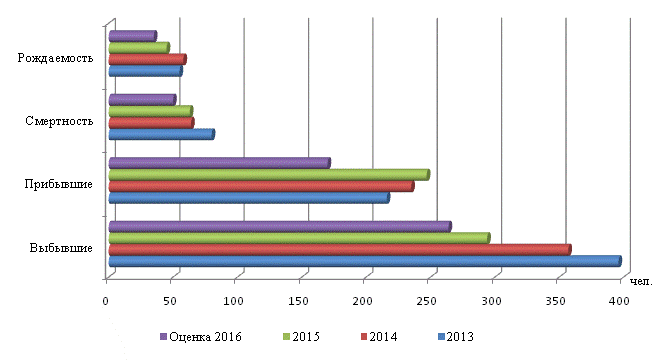 Рис. 2Рынок труда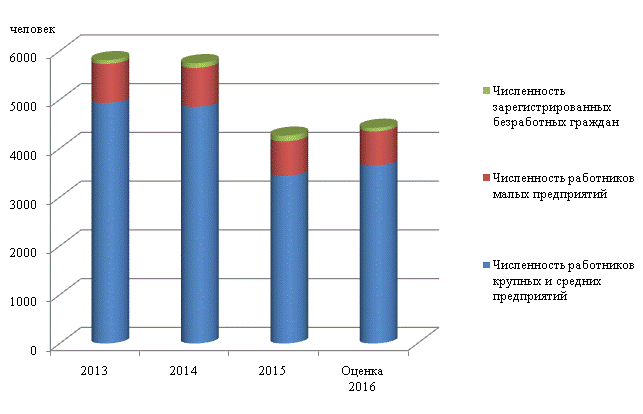 Рис. 3Номинальная среднемесячная заработная плата работников организаций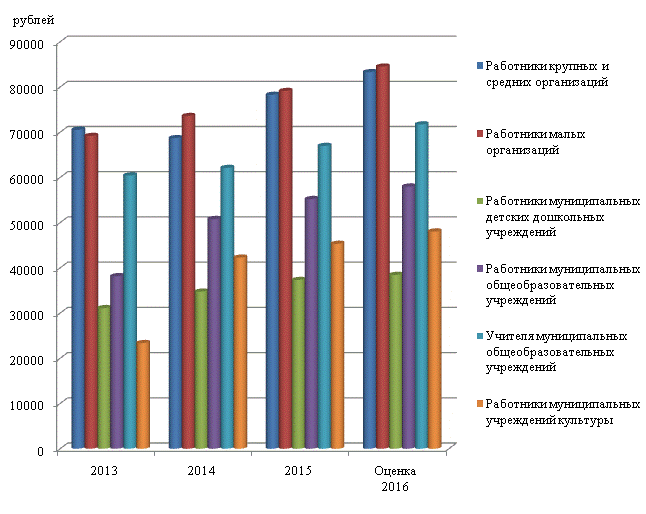 Рис. 4Структура малого и среднего предпринимательства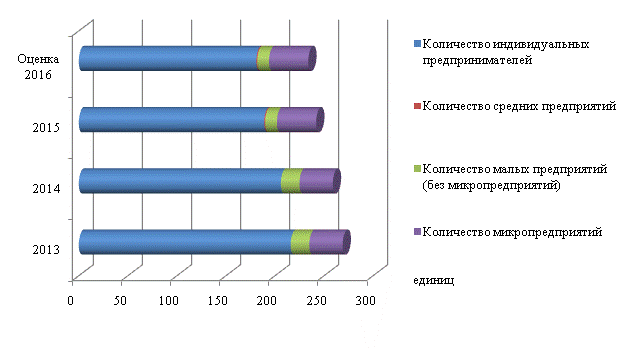 Рис. 5Потребительский рынок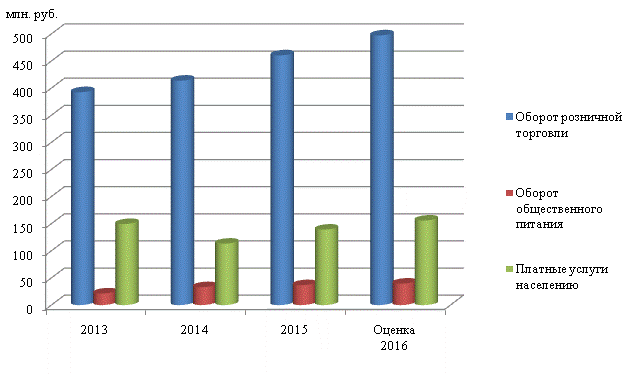 Рис. 6Динамика добычи золота за период 2011-2016 гг.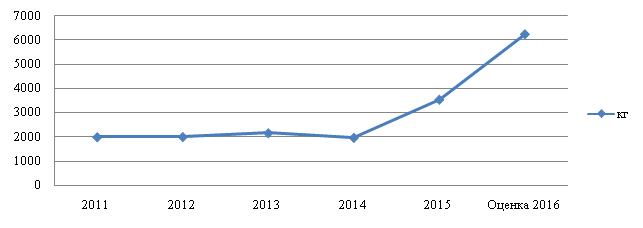 Рис. 7Показатели промышленного производства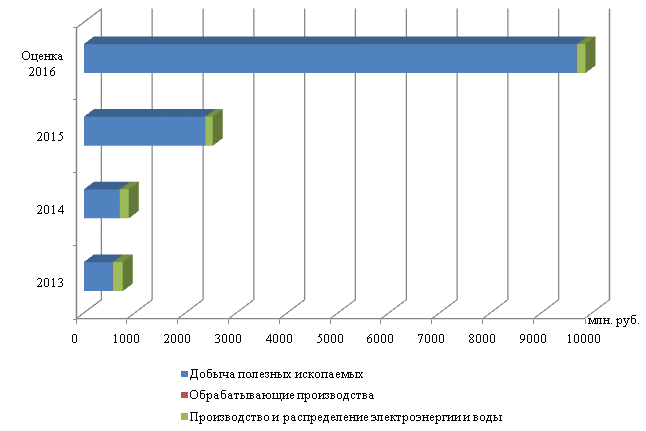 Рис. 8Индексы промышленного производства (в % к предыдущему году)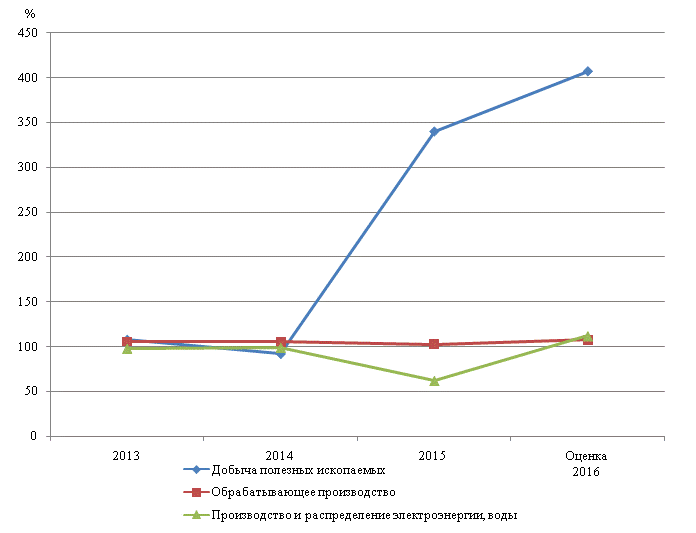 Рис. 9Инвестиции в основной капитал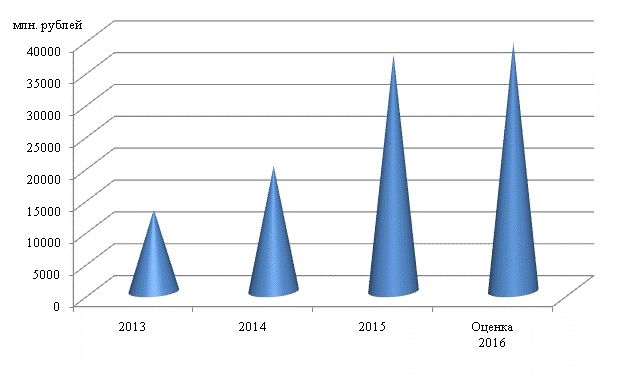 Рис. 10Структура расходной части бюджетаРис. 11Структура доходной части бюджета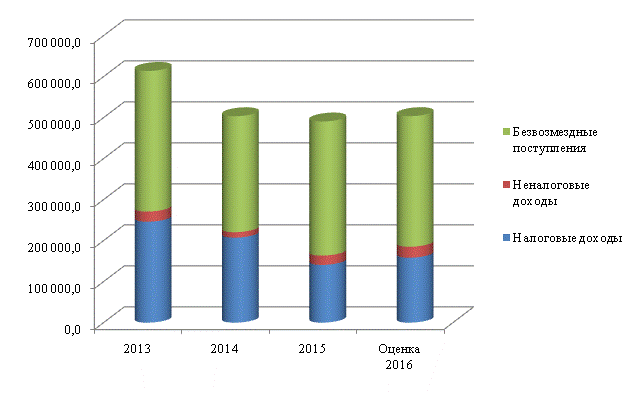 Рис. 12Структура налоговых поступлений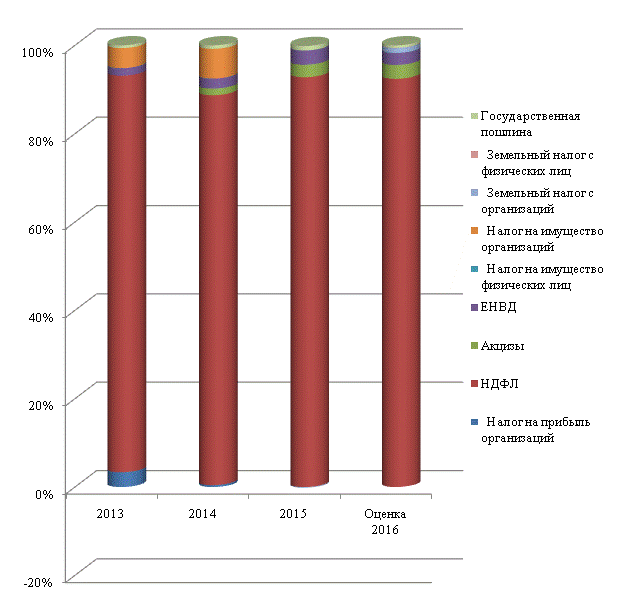 ОДОБРЕН  постановлением администрации Тенькинского городского округа Магаданской областиот 10.01.2017 № 3-па2013 год2014 год2015 год9 месяцев2016 годаожидаемое2016 годаВыбывшие396357294254264Прибывшие216235247126170Смертность8064633850Рождаемость55584524352013 год2014 год2015 год9 месяцев2016 годаожидаемое2016 годаЧисленность работников крупных и средних предприятий49334854344036793650Численность работников малых предприятий802798708699700Численность зарегистрированных безработных граждан779811663752013 год2014 год2015 год9 месяцев2016 годаожидаемое2016 годаРаботники крупных и средних организаций7054368684782787545883288Работники муниципальных детских дошкольных учреждений3111334743373233833238443Работники муниципальных общеобразовательных учреждений3817050806552285565557990Учителя муниципальных общеобразовательных учреждений6044162110669656789271737Работники муниципальных учреждений культуры23367422734532443316480432013 год2014 год2016 год9 месяцев2016 года ожидаемое2016 годаКоличество индивидуальных предпринимателей216206189181181Количество средних предприятий00111Количество малых предприятий (без микропредприятий)1919121212Количество микропредприятий34344040402013 год2014 год2015 год9 месяцев2016 годожидаемое2016 годОборот розничной торговли392,5413,7460,4369,3497,2Оборот обществен-ного питания21,332,936,628,039,5Платные услуги населению149,3113,113995,6155,72013 год2014 год2015 год9 месяцев2016 годаожидаемое2016 годаДобыча полезных ископаемых565,6700,82382,87251,59700,0Обрабатывающие производства3,83,94,03,24,3Производство и рас-пределение электро-энергии и воды195,2177,5148,6123,4166,42013год2014год2015год9 месяцев2016 годаожидаемое2016 годаИнвестиции в основной капитал, млн. рублей12789,419639,237196,93613,839056,7Наименование2013 год2014 год2015 год9 месяцев2016ожидаемое 2016Расходы бюджета  ИТОГО516 391,5584 395,8521 231,8340014,7545972,7Общегосударственные вопросы121 275,9125 223,0140 943,1104506,8161168,4Национальная оборона272,2300,3289,4Национальная безопас-ность и правоохрани-тельная деятельность22 007,5545,9267,92922,84793,7Национальная экономика12 042,747 927,12 340,67932,517177,7ЖКХ74 411,1140 596,293 285,226463,375187,9Охрана окружающей среды1 323,412,0374,5Образование232 897,0199 485,0182 215,2148970,8206667,8Культура и кинематография42 284,557 798,848 589,240512,762677,8Здравоохранение116,9Социальная политика2 673,47 350,845 584,24168,09667,3Физическая культура и спорт1 225,6525,41 352,6412,51469,1Средства массовой информации6 419,04 500,05 041,14113,35467,2Обслуживание государственного и муниципального долга765,7143,2--1321,3Результат исполнения бюджета (дефицит / профицит)-97 426,7-81 101,3-30 748,8-15010,4-13634,1Наименование2013 год2014 год2015 год9 месяцев2016 годаожидаемое 2016 годаДоходы бюджета ИТОГО613 818,1503 294,5490 483,0355 025,1531 693,6Налоговые и неналоговые доходы270 989,2220 722,1163 668,9143 092,1204 015,1Налоговые доходы246 227,1207 429,7140 893,6121 169,9182 165,8Налоги на прибыль, доходы228 325,2181 672,7131 149,2112 062,4149 307,0Налог на прибыль организаций8 187,7886,6000НДФЛ220 137,5180 786,1131 149,2112 062,4149 307,0Налоги на товары (работы, услуги), реализуемые на территории РФ03 085,44 017,43 843,24 054,0Налоги на совокупный доход4 146,24 589,44 507,83 312,04 708,6Налоги на имущество12 058,514 745,7-150,31 238,1861,0Налог на имущество физических лиц54,452,647,518,061,0Налог на имущество организаций11 091,613 752,8000Земельный налог912,6940,2-197,91 220,1800,0Земельный налог с организаций00-222,91 192,1750,0Земельный налог с физических лиц0025,028,050,0Государственная пошлина1 503,91 610,71 369,6714,01385,4Задолженность и перерасчеты по отмененным налогам, сборам и иным обязательным платежам193,31 725,9000,40,5Неналоговые доходы24 762,113 292,322 775,221 922,221849,3Доходы от использования имущества, находящегося в муниципальной собственности13 427,516 221,616 858,211 702,011 995,0Платежи при пользовании природными ресурсами2 981,12 955,24 294,24 559,54 199,7Доходы  от  оказания  платных услуг (работ)  и  компенсации затрат государства29,7538,1271,84 996,44 901,0Доходы от продажи материальных и нематериальных активов25,4350,5689,61,10,1Штрафы, санкции, возмещение ущерба851,9757,2713,5661,3753,5Прочие неналоговые доходы7 446,6-7 530,3-52,11,90,1Безвозмездные поступления342 828,9282 572,4326 814,1211 933,0327 678,5Безвозмездные поступления от других бюджетов329 429,5274 502,9329 331,3213 320,3336 492,1Дотации бюджетам бюджетной системы Российской Федерации96 460,352 814,6110 774,073 714,098 923,0Дотации на выравнивание бюджетной обеспеченности69 304,030 331,044 975,073 714,095 403,0Дотации бюджетам на поддержку мер по обеспечению сбалансированности27 156,322 483,662 901,903 520,0Прочие дотации002 897,10Субсидии бюджетам89 911,367 756,581 571,236 308,382 087,7Субвенции79 610,2123 613,7130 029,792 500,5133 588,4Иные межбюджетные трансферты63 447,730 318,06 956,410 797,513 079,4Прочие безвозмездные поступления14 712,910 793,81 242,108813,6Возврат остатков субсидий, субвенций и иных межбюджетных трансфертов, имеющих целевое назначение, прошлых лет-1 313,5-2 724,3-3 759,3-1 387,3-8813,62013год2014год2015год9 месяцев2016 годаожидаемое2016 годаЧисленность детей, посещающих детские сады230234231210225Численность педагогов дошкольного образования3136313032Численность учащихся СОШ482480478459465Численность педагогов общеобразовательных учреждений5256474748Объект оценки деятельностиУровень удовлетворенностинаселения Глава муниципального образования13,0Председатель представительного органа20,0Организация транспортного обслуживания населения90,0Качество автомобильных дорог местного значения22,2Организация теплоснабжения100,0Организация   водоснабжения (водоотведения)77,8Организация  электроснабжения100,0Предпринятые органами местного самоуправления меры, в целом приведшие к улучшению качества жизни граждан33,3№ п/пНаименование показателяЕдиница измеренияПрогнозное значение показателя по годамПрогнозное значение показателя по годамПрогнозное значение показателя по годамПрогнозное значение показателя по годамПрогнозное значение показателя по годам№ п/пНаименование показателяЕдиница измерения20172017201820182019№ п/пНаименование показателяЕдиница измеренияV 1V 2V 1V 2V 11.      Демографические показатели1.      Демографические показатели1.      Демографические показатели1.      Демографические показатели1.      Демографические показатели1.      Демографические показатели1.      Демографические показатели1.      Демографические показатели1.1Среднегодовая численность постоянного населениячел.447044704470447044701.2Численность постоянного населения (на конец года), в том числе:чел.44204420442044204420городское населениечел.34303430343034303430сельское населениечел.9909909909909901.3Миграция населениячел.000001.4Естественное движение населениячел.000001.5Плотность населениячел./тыс. км21,211,211,211,211,212.      Рынок труда2.      Рынок труда2.      Рынок труда2.      Рынок труда2.      Рынок труда2.      Рынок труда2.      Рынок труда2.      Рынок труда2.1Численность населения трудоспособного возрастачел.220522502205230022052.2Количество замещенных рабочих мест работниками списочного состава (по полному кругу)чел.435044004350465043502.3Количество замещенных рабочих мест работниками списочного состава (по крупным и средним  предприятиям)чел.365037003650375036502.4Количество замещенных рабочих мест работниками списочного состава (по малым предприятиям)чел.7007007007007002.5Численность безработных граждан, зарегистрированных в службе занятости (на конец года)чел.75707565752.6Уровень безработицы%1,71,61,71,51,73.      Уровень жизни населения3.      Уровень жизни населения3.      Уровень жизни населения3.      Уровень жизни населения3.      Уровень жизни населения3.      Уровень жизни населения3.      Уровень жизни населения3.      Уровень жизни населения3.1Среднедушевой денежный доход населения по Магаданской области (в месяц)руб.53100568005590061300576003.2Номинальная начисленная среднемесячная зарплата (по полному кругу)руб.83486901078765197320920093.3Номинальная начисленная среднемесячная зарплата (по крупным и средним  предприятиям)руб.83288899008745097100918003.4Номинальная начисленная среднемесячная зарплата (по малым предприятиям)руб.84520912008870098500931003.5Прожиточный минимум на душу населения по Магаданской области (в месяц)руб.19898198982089220892219373.6Среднемесячный размер пенсий пенсионеров, состоящих на учете в ПФРруб.24250242502715027150295003.7Соотношение номинальной начисленной среднемесячной зарплаты с величиной прожиточного минимума%419,6452,9419,5465,8419,43.8Соотношение среднемесячного размера пенсии с величиной прожиточного минимума%121,9121,9130,0130,0134,54.      Малое и среднее предпринимательство4.      Малое и среднее предпринимательство4.      Малое и среднее предпринимательство4.      Малое и среднее предпринимательство4.      Малое и среднее предпринимательство4.      Малое и среднее предпринимательство4.      Малое и среднее предпринимательство4.      Малое и среднее предпринимательство4.1Число субъектов малого и среднего предпринимательства (на конец года), в том числе по видам экономической деятельности:ед.5353535353добыча полезных ископаемыхед.2525252525обрабатывающие производстваед.11111оптовая и розничная торговляед.1515151515транспорт и связьед.99999общественное питаниеед.22222бытовое обслуживание населенияед.111114.2Число индивидуальных предпринимателей (на конец года)ед.1811851831871854.3Доля среднесписочной численности работников малых и средних предприятий в среднесписочной численности работников всех предприятий и организаций%16,115,916,115,116,14.4Число субъектов малого и среднего предпринимательства на 1000 человек населенияед.52,353,252,853,753,24.5Число субъектов малого и среднего предпринимательства, получивших поддержку по муниципальной программе развития малого и среднего предпринимательстваед.7971074.6Объем предоставленной поддержки по муниципальной программе развития малого и среднего предпринимательстватыс. руб.4004504505005505.      Потребительский рынок5.      Потребительский рынок5.      Потребительский рынок5.      Потребительский рынок5.      Потребительский рынок5.      Потребительский рынок5.      Потребительский рынок5.      Потребительский рынок5.1Розничный товарооборотмлн. руб.522,1537,0548,2580,0575,65.2Объем платных услуг населению, в том числе:млн. руб.163,5168,2171,6181,6180,2оборот общественного питаниямлн. руб.41,542,743,546,045,7оборот бытовых услугмлн. руб.3,03,13,23,43,45.3Количество объектов розничной торговлиед.69706971705.4Количество общедоступных объектов общественного питанияед.666766.      Промышленность6.      Промышленность6.      Промышленность6.      Промышленность6.      Промышленность6.      Промышленность6.      Промышленность6.      Промышленность6.1Объем отгруженных товаров (выполненных работ, оказанных услуг) собственного производства, в том числе по видам экономической деятельности:млн. руб.10454,316519,310980,932355,711524,3добыча полезных ископаемыхмлн. руб.10275,116335,310788,932156,711328,3обрабатывающее производствомлн. руб.4,44,54,44,64,5производство и распределение электро-, теплоэнергии, воды, в том числе:млн. руб.174,8179,5187,6194,4191,5производство электроэнергиитыс. кВт690,0690,0690,0690,0690,0производство теплоэнергиитыс. Гкал91,091,091,091,091,0производство водытыс. м3540,0540,0540,0540,0540,06.2Добыча полезных ископаемых, в том числе:золото, в том числе:кг6270,09968,06270,018688,06270,0рудное золотокг4700,08398,04700,017103,04700,0россыпное золотокг1570,01570,01570,01585,01570,0сереброкг3300,03600,03300,05300,03300,06.3Индекс промышленного производства, в том числе:%105,9167,4105,0195,9104,9добыча полезных ископаемых%105,9168,4105,0196,9105,0обрабатывающее производство%102,3104,7100,0102,2102,3производство и распределение электро-, теплоэнергии, воды%105,0107,9107,3108,3102,16.4Промышленное производство на 1 человека населениятыс.руб./чел.2338,83695,62456,67238,42578,27.      Инвестиции7.      Инвестиции7.      Инвестиции7.      Инвестиции7.      Инвестиции7.      Инвестиции7.      Инвестиции7.      Инвестиции7.1Инвестиции в основной капитал за счет всех источников финансирования (без субъектов малого предпринимательства)млн. руб.41000,042000,041000,042000,041000,07.2Объем инвестиций на 1 человека населениятыс.руб./чел.9172,39396,09172,39396,09172,38.      Жилищно-коммунальное хозяйство, благоустройство8.      Жилищно-коммунальное хозяйство, благоустройство8.      Жилищно-коммунальное хозяйство, благоустройство8.      Жилищно-коммунальное хозяйство, благоустройство8.      Жилищно-коммунальное хозяйство, благоустройство8.      Жилищно-коммунальное хозяйство, благоустройство8.      Жилищно-коммунальное хозяйство, благоустройство8.      Жилищно-коммунальное хозяйство, благоустройство8.1Общая площадь жилых помещений, приходящаяся в среднем на одного жителя, в том числе:м23636363636введенная в действие за годм201,50108.2Общая площадь аварийного жилищного фонда (на конец года)тыс. м210,09,59,59,09,08.3Доля многоквартирных домов, в которых собственники помещений выбрали и реализуют один из способов управления многоквартирными домами, в общем числе многоквартирных домов, в которых собственники помещений должны выбрать способ управления данными домами%40,042,040,042,042,08.4Доля населения, получившего жилые помещения и улучшившего жилищные условия в отчетном году, в общей численности населения, состоящего на учете в качестве нуждающегося в жилых помещениях%11,511,513,013,015,08.5Количество управляющих организаций (на конец года)ед.222228.6Количество товариществ собственников жилья (на конец года)ед.122328.7Количество предприятий, предоставляющих услуги в сфере ЖКХ (на конец года)ед.444448.8Расходы местного бюджета на ЖКХ на 1 человека населения в годтыс.руб./чел.16,017,016,519,017,08.9Доля протяженности автомобильных дорог общего пользования местного значения, не отвечающих нормативным требованиям, в общей протяженности автомобильных дорог общего пользования местного значения%33,030,030,025,025,08.10Доля населения, проживающего в населенных пунктах, не имеющих регулярного автобусного сообщения с административным центром городского округа%000009.      Социальная сфера9.      Социальная сфера9.      Социальная сфера9.      Социальная сфера9.      Социальная сфера9.      Социальная сфера9.      Социальная сфера9.      Социальная сфера9.1. Образование9.1. Образование9.1. Образование9.1. Образование9.1. Образование9.1. Образование9.1. Образование9.1. Образование9.1.1Численность детей, посещающих дошкольные образовательные учреждениячел.2252302252302259.1.2Численность педагогических работников в дошкольных образовательных учрежденияхчел.32333234329.1.3Доля детей в возрасте 1 - 6 лет, стоящих на учете для определения в муниципальные дошкольные образовательные учреждения, в общей численности детей в возрасте 1 - 6 лет%2,32,02,01,82,09.1.4Доля муниципальных дошкольных образовательных учреждений, здания которых находятся в аварийном состоянии или требуют капитального ремонта, в общем числе муниципальных дошкольных образовательных учреждений%000009.1.5Численность детей, посещающих общеобразовательные учреждениячел.4594654594654599.1.6Численность педагогических работников в общеобразовательных учрежденияхчел.48504851489.1.7Доля муниципальных общеобразовательных учреждений, соответствующих современным требованиям обучения, в общем количестве муниципальных общеобразовательных учреждений%90,093,091,095,093,09.1.8Доля муниципальных общеобразовательных учреждений, здания которых находятся в аварийном состоянии или требуют капитального ремонта, в общем количестве муниципальных общеобразовательных учреждений%000009.1.9Количество детей, получающих услуги дополнительного образования детейчел.4454504504604509.1.10Расходы местного бюджета на образование на 1 человека населения в годтыс.руб./чел.47,148,549,550,9529.2. Культура9.2. Культура9.2. Культура9.2. Культура9.2. Культура9.2. Культура9.2. Культура9.2. Культура9.2.1Уровень фактической обеспеченности учреждениями культуры от нормативной потребности%1001001001001009.2.2.Доля муниципальных учреждений культуры, здания которых находятся в аварийном состоянии или требуют капитального ремонта, в общем количестве муниципальных учреждений культуры%000009.2.3Расходы местного бюджета на культуру на 1 человека населения в годтыс.руб./чел.14,715,115,515,916,29.3. Физическая культура и спорт9.3. Физическая культура и спорт9.3. Физическая культура и спорт9.3. Физическая культура и спорт9.3. Физическая культура и спорт9.3. Физическая культура и спорт9.3. Физическая культура и спорт9.3. Физическая культура и спорт9.3.1Общее количество спортивных сооруженийед.12131214129.3.2Доля населения, систематически занимающегося физической культурой и спортом%27,028,028,029,029,09.3.3Количество работников физической культуры и спортачел.10101011109.3.4Расходы местного бюджета на физическую культуру на 1 человека населения в годтыс.руб./чел.0,40,40,40,50,59.4. Здравоохранение9.4. Здравоохранение9.4. Здравоохранение9.4. Здравоохранение9.4. Здравоохранение9.4. Здравоохранение9.4. Здравоохранение9.4. Здравоохранение9.4.1Количество больничных коек круглосуточного стационараед.26262626269.4.2Численность врачей всех специальностей в учреждениях здравоохранениячел.13141415159.4.3Численность среднего медицинского персоналачел.71737275749.4.4Обеспеченность медицинским персоналом на 1000 человек населениячел.18,819,519,220,119,99.4.5Количество аптек и аптечных магазиновед.1111110. Бюджет10. Бюджет10. Бюджет10. Бюджет10. Бюджет10. Бюджет10. Бюджет10. Бюджет10.1Доля собственных доходов местного бюджета, в том числе:%74,174,975,175,676,1доля налоговых доходов, в том числе:%42,846,643,548,349,1НДФЛ%86,787,787,894,789,5налоги на совокупный доход%2,42,62,52,52,4налог  на имущество физических лиц%0,00,00,00,00,0земельный налог %0,30,00,00,00,0акцизы по подакцизным товарам%2,22,22,12,12,1доля неналоговых доходов, в том числе:%5,65,85,75,95,7доходы от использования муниципальной  собственности%54,654,854,854,854,8доля безвозмездных поступлений%51,647,650,845,945,210.2Расходы местного бюджета на содержание работников органов местного самоуправления на 1 человека населения в годтыс.руб./чел.34,835,736,537,538,310.3Дефицит (-), профицит (+) местного бюджетатыс. руб.-9600,0-9600,0-9600,0-9600,0-9600,0№п/пОсновные параметры МПЗначение параметра1Наименование«Развитие муниципальной службы муниципального образования Тенькинский городской округ Магаданской области на 2015-2017 годы»Срок реализации2015-2017 годыЦельСоздание условий для развития и совершенствования муниципальной службы и повышение эффективности муниципального управленияЗадачи- создание условий для оптимального организационно-правового обеспечения муниципальной службы;- формирование системы непрерывного профессионального образования муниципальных служащих;- создание социально-экономических и материально-технических условий для эффективного функционирования системы муниципальной службы;- создание системы открытости, гласности в деятельности органов местного самоуправления; - формирование и совершенствование системы кадрового обеспечения муниципальной службы, правовых и организационных механизмов ее функционирования;- совершенствование механизма предупреждения коррупции, выявления и разрешения конфликта интересов на муниципальной службе;- совершенствование нормативной правовой базы для оптимального организационно-правового обеспечения муниципальной службы в соответствии с федеральным и областным законодательством; - совершенствование системы повышения квалификации муниципальных служащих.Объем ресурсов, тыс.руб.500,0Источники финансированияместный бюджетОсновные мероприятия- использование современных технологий в деятельности и обучении муниципальных служащих;- совершенствование кадровых технологий, применяемых в системе муниципальной службы;- профессиональное развитие муниципальных служащих; - создание системы подготовки, профессиональной переподготовки и повышения квалификации муниципальных служащих;- совершенствование нормативной правовой базы, регулирующей вопросы муниципальной службыРезультат  реализации мероприятий- создание материально-технических условий для максимально эффективного использования профессионального потенциала муниципальных служащих;- создание условий для повышения профессионального уровня муниципальных служащих; - повышение эффективности кадровой политики в сфере муниципальной службы;приведение нормативной правовой базы по вопросам муниципальной службы и кадровой политики в соответствие с федеральным законодательством и областным законодательством.Срок достижения результата мероприятий2017 годРезультат реализации программы- приведение нормативной правовой базы по вопросам муниципальной службы и кадровой политики в соответствие с федеральным законодательством и областным законодательством; - создание современной материально-технической базы муниципальной службы; - увеличение процента молодых специалистов, в т.ч. из кадрового резерва муниципальных служащих; - повышение прозрачности деятельности органов местного самоуправления; - создание условий для повышения профессионального уровня муниципальных служащих;- создание материально-технических условий для максимально эффективного использования профессионального потенциала муниципальных служащих; - повышение эффективности кадровой политики в сфере муниципальной службы, формирование в обществе роли и престижа муниципальной службы.2Наименование«Развитие системы дошкольного образования в муниципальном образовании Тенькинский городской округ Магаданской области на 2015–2017 годы»Срок реализации2015-2017 годыЦельОбеспечение государственных гарантий доступности и качества дошкольного образованияЗадачи- сохранение сети дошкольных образовательных учреждений района;- обеспечение потребности населения в услугах системы дошкольного образования;- повышение качества дошкольного образования, укрепление здоровья детей, улучшение условий их содержания в детских садах и подготовка к обучению в школе;- создание условий для активной инновационной деятельности дошкольных учреждений по приоритетным направлениям развития дошкольного образования;- обеспечение безопасных условий жизнедеятельности дошкольных учреждений;- создание условий для развития творческого потенциала- обеспечение потребности населения в услугах системы дошкольного образования;- повышение качества дошкольного образования, укрепление здоровья детей, улучшение условий ихработников дошкольных учреждений и обеспечения стимулирования лучших работников сферы дошкольного образования;- сохранение сети дошкольных образовательных учреждений района;- привлечение общественности к управлению образовательным процессом в дошкольных учреждениях.Объем ресурсов, тыс.руб.2450,0Источники финансированияместный бюджетОсновные мероприятия- укрепление материально-технической, методической базы;- укрепление здоровья школьников;- работа с кадрами.Результат  реализации мероприятий- улучшение материально-технической базы ДОУ;- обновление программно-методического обеспечения учебно-воспитательного процесса;- снижение заболеваемости;- создание комфортных условий для пребывания детей в ДОУ;- улучшение качества дошкольного образования.Срок достижения результата мероприятий2017 годРезультат реализации программы- улучшение качества дошкольного образования;- снижение заболеваемости;- создание комфортных условий для пребывания детей в ДОУ;- укрепление материально - технической базы ДОУ;- обновление программно-методического обеспечения учебно-воспитательного процесса.3Наименование«Обеспечение безопасности, профилактика правонарушений и противодействие незаконному обороту наркотических средств в Тенькинском городском округе Магаданской области на 2015-2017 годы»Срок реализации2015-2017 годыЦель- обеспечение безопасности и правопорядка и совершенствование системы профилактики правонарушений, противодействие причинам и условиям, способствующим их совершению;- противодействие незаконному обороту и распространению наркотических средств и сокращение незаконного потребления наркотических средств и психотропных веществ.Задачи- координация деятельности и взаимодействие субъектов профилактики правонарушений на территории района; - выявление, изучение и анализ причин и условий, способствующих совершению правонарушений, принятие мер по их устранению (минимизации, нейтрализации); - повышение правосознания и уровня личной правовой культуры граждан; - профилактика правонарушений в общественных местах и на улицах;     - профилактика подростковой и рецидивной преступности; - совершенствование форм пропаганды здорового и социально активного образа жизни;- внедрение системы мониторинга  наркоситуации и оценки ее развития в Тенькинском районе; - снижение уровня незаконного потребления наркотических средств населением Тенькинского района; - совершенствование системы профилактики наркомании в детской и подростковой среде, формирование здорового образа жизни.Объем ресурсов, тыс. руб.105,0Источники финансированияместный бюджетОсновные мероприятия- комплексная антинаркотическая пропаганда и антинаркотическое просвещение;- организация лечения и реабилитации, ресоцилизации лиц, употребляющих наркотические средства без назначения врача;- противодействие незаконной миграции и терроризму;- организация профилактики правонарушений;- профилактика рецидивной преступности.Результат  реализации мероприятий- сокращение числа лиц с установленным впервые в жизни диагнозом «наркомания»;- уменьшение количества выявленных лиц, употребляющих наркотические средства с вредными последствиями для здоровья;- увеличение количества проводимых совместных контрольно-надзорных мероприятий по контролю за соблюдением требований миграционного законодательства Российской Федерации;- достижение показателя удельного веса раскрытых преступлений, совершенных в общественных местах от общего количества преступлений, совершенных в общественных местах.Срок достижения результата мероприятий2017 годРезультат реализации программы- достижение показателя удельного веса раскрытых преступлений, совершенных в общественных местах от общего количества преступлений, совершенных в общественных местах; - сокращение удельного веса преступлений, совершенных ранее судимыми лицами;- сокращение удельного веса преступлений, совершенных несовершеннолетними; - увеличение количества проводимых совместных контрольно-надзорных мероприятий по контролю за соблюдением требований миграционного законодательства Российской Федерации;- сокращение числа лиц с установленным впервые в жизни диагнозом «наркомания»;- уменьшение количества выявленных лиц, употребляющих наркотические средства с вредными последствиями для здоровья; - уменьшение количества случаев незаконного потребления наркотических средств, зарегистрированных в органах здравоохранения;- увеличение доли подростков и молодежи в возрасте от 11 до 30 лет, ежегодно вовлеченных в профилактику.4Наименование«Профилактика терроризма и экстремизма в муниципальном образовании Тенькинский район Магаданской области на 2015 - 2018 годы»Срок реализации2015-2018 годы Цель- противодействие терроризму и экстремизму и защита жизни граждан, проживающих на территории муниципального образования, от террористических и экстремистских актов;- уменьшение проявлений экстремизма и негативного отношения к лицам других национальностей и религиозных конфессий;- формирование в молодежной среде мировоззрения и духовно- нравственной атмосферы этнокультурного взаимоуважения, основанных на принципах уважения прав и свобод человека, стремления к межэтническому миру и согласию, готовности к диалогу, профилактика агрессивного поведения.Задачи- информирование населения муниципального образования по вопросам противодействия терроризму и экстремизму;- содействие правоохранительным органам в выявлении правонарушений и преступлений данной категории, а также ликвидации их последствий;- организация воспитательной работы среди детей и молодежи, направленная на устранение причин и условий, способствующих совершению действий экстремистского характера.Объем ресурсов, тыс. руб.без финансированияИсточники финансирования-Основные мероприятия- поддержание в исправном состоянии системы видеонаблюдения, пожарной сигнализации, тревожной кнопки в образовательных и культурных учреждениях района, в местах массового пребывания граждан;-  информирование граждан о наличии в муниципальном образовании телефонных линий для сообщения фактов экстремистской и террористической деятельности.Результат  реализации мероприятий- укрепление и культивирование в молодежной среде атмосферы межэтнического согласия и толерантности;- недопущение создания и деятельности националистических экстремистских молодежных группировок;- защищенность личности, общества и государства от внутренних и внешних угроз, которая позволит обеспечить в полной мере конституционные права, свободы, достойный уровень жизни и спокойствие граждан Тенькинского района.Срок достижения результата мероприятий2018 годРезультат реализации программыОбеспечение спокойствие граждан Тенькинского района.5Наименование«Переселение граждан из аварийного жилищного фонда муниципального образования Тенькинский городской округ Магаданской области» на 2015-2018 годы»Срок реализации2015-2018 годыЦельСоздание безопасных и благоприятных условий проживания граждан Тенькинского района Магаданской областиЗадачи- снижение объема общей площади аварийного жилищного фонда;- организация переселения граждан из аварийного жилищного фонда;- формирование адресного подхода к решению проблемы переселения граждан из аварийного жилищного фонда.Объем ресурсов, тыс.руб.51 686,0Источники финансированияместный бюджет, областной бюджетОсновные мероприятия- выкуп жилых помещений многоквартирных домов, признанных аварийными и подлежащими сносу, у собственников;- приобретение жилых помещений и (или) жилых домов (в том числе на вторичном рынке жилья) для переселения граждан из аварийного жилищного фонда;- восстановление (ремонт) незаселенных (пустующих) квартир муниципального жилищного фонда для переселения граждан из аварийного жилищного фонда.Результат  реализации мероприятий- улучшение жилищных условий граждан, переселенных из аварийного жилищного фонда;- оптимизация муниципального жилищного фонда;- снижение социальной напряженности;- улучшение состояния благоустройства населенных пунктов, имеющих аварийный жилищный фонд.Срок достижения результата мероприятий2018 годРезультат реализации программы- ежегодное сокращение объемов финансовых ресурсов, расходуемых из бюджета муниципального образования на содержание пустующего муниципального жилья в сумме 720,0 тысяч рублей;- улучшение жилищных условий граждан, переселенных из аварийного жилищного фонда;- оптимизация муниципального жилищного фонда;- снижение социальной напряженности;- улучшение состояния благоустройства населенных пунктов, имеющих аварийный жилищный фонд.6Наименование«Содействие населению Тенькинского района в переселении по Магаданской области»Срок реализации2013-2018 годыЦельОптимизация системы расселения неперспективных населенных пунктов Тенькинского района Магаданской области как мера улучшения качества жизни населенияЗадачи- оптимизация миграционных процессов;- масштабное расселение неперспективных населенных пунктов;- улучшение социально-бытовых условий для жителей расселяемых населенных пунктов, повышение доступности социальных услуг.Объем ресурсов, тыс. руб.657 500,0Источники финансированияместный бюджет, областной бюджет,  внебюджетные источникиОсновные мероприятияСбор документов с граждан, изъявивших желание сменить место жительства, с целью формирования единого списка граждан с дальнейшего выдачей гражданам свидетельства о предоставлении социальной выплаты и перечисление социальной выплаты.Результат  реализации мероприятий- улучшение жилищных условий граждан, переселенных из неперспективных населенных пунктов; - предоставление социальной защиты переселенным гражданам;- обеспечение доступа переселенным гражданам к услугам в сфере образования, здравоохранения, культуры.Срок достижения результата мероприятий2018 годРезультат реализации программы- ежегодное сокращение объемов финансовых ресурсов, расходуемых из бюджета на содержание неперспективных населенных пунктов в сумме 5,8 млн. рублей;- улучшение жилищных условий граждан, переселенных из неперспективных населенных пунктов; - предоставление социальной защиты переселенным гражданам.7Наименование«Защита населения и объектов  экономики Тенькинского района от наводнений и иного негативного воздействия вод» на 2014-2020 годы»Срок реализации2014-2020 годыЦельОбеспечение защищенности населения и объектов экономики от наводнений и иного негативного воздействия водЗадачи- предотвращение воздействия вод на территории поселений;- строительство и приведение к безопасному техническому состоянию гидротехнических сооружений.Объем ресурсов, тыс. руб.37 500,0Источники финансированияместный бюджет, областной бюджет, федеральный бюджетОсновные мероприятия- проведение работ по руслорегуляции, дноуглублению, очистке русла от наносов на реках;- строительство гидротехнических сооружений, укрепление береговых линий;- разработка проектно-сметной документации на соответствующие работы.Результат  реализации мероприятий- сокращение бюджетных средств на аварийно-восстановительные работы от воздействия паводков;- предотвращение затопления и разрушение поселковых территорий; - защита промышленных и социальных объектов, обеспечивающих жизнедеятельность населения.Срок достижения результата мероприятий2020 годРезультат реализации программы- сокращение бюджетных средств на аварийно-восстановительные работы от воздействия паводков;- предотвращение затопления и разрушение поселковых территорий; - защита промышленных и социальных объектов, обеспечивающих жизнедеятельность населения.8Наименование«Экологическая безопасность и охрана окружающей среды» на 2015-2020 годы»Срок реализации2015-2020 годыЦель- стабилизация и улучшение экологической обстановки в Тенькинском районе;- обеспечение экологической безопасности территории и населения Тенькинского района;- охрана окружающей среды и здоровья человека.Задачи- локализация очагов экстремального заражения и их демеркуризация;- локализация очагов негативного воздействия на окружающую среду.Объем ресурсов, тыс. руб.13 500,0Источники финансированияместный бюджет, областной бюджет, внебюджетные источникиОсновные мероприятия- выявление очагов ртутного заражения в селитебных зонах;- локализация и очистка выявленных очагов накопленного экологического ущерба на территории Тенькинского района;- снос ветхого, заброшенного жилья в действующих поселках и полностью заброшенных поселков вдоль Колымской трассы.Результат  реализации мероприятий- локализация очагов экстремального заражения;- локализация очагов негативного воздействия на окружающую среду;- снос объектов недвижимого имущества на территории Тенькинского района.Срок достижения результата мероприятий2020 годРезультат реализации программыСтабилизация и улучшение экологической обстановки.9Наименование«Развитие системы обращения с отходами производства и потребления на территории Тенькинского района Магаданской области» на 2016-2020 годы»Срок реализации2016-2020 годыЦельСовершенствование системы обращения с отходами производства и потребления, уменьшение негативного воздействия отходов на окружающую среду и здоровье населения Тенькинского района Магаданской области.Задачи- строительство, обустройство и безопасное использование межпоселенческого полигона твердых бытовых отходов, соответствующего требованиям природоохранного законодательства;- приобретение установок по обезвреживанию отходов;- ликвидация мест несанкционированного размещения отходов;- формирование муниципальной нормативной правовой базы в сфере обращения с отходами;- развитие системы экологического образования и информирования населения в сфере обращения с отходами производства и потребления.Объем ресурсов, тыс. руб.4 712,0Источники финансированияместный бюджет, областной бюджетОсновные мероприятия- приобретение технологических установок для обезвреживания отходов;- разработка проектной документации, выполнение инженерных изысканий по объекту «Межпоселенческий полигон ТБО в п. Усть-Омчуг Тенькинского района Магаданской области»;- строительство объекта "Межпоселенческий полигон ТБО в п. Усть-Омчуг.Результат  реализации мероприятий- снижение негативного воздействия отходов на окружающую среду, совершенствование системы обращения с отходами производства и потребления на территории;- обеспеченность к 2020 году 60,0% поселков Тенькинского района условиями для размещения отходов на специально оборудованном полигоне ТБО.Срок достижения результата мероприятий2020 годРезультат реализации программыПовышение экологической культуры жителей и общественного экологического сознания, что в дальнейшем будет способствовать повышению уровня экологической безопасности, снижения факторов экологического риска населения Тенькинского района.10Наименование«Поддержка и развитие малого и среднего предпринимательства в Тенькинском районе» на 2016-2018 годы»Срок реализации2016-2018 годыЦельОбеспечение благоприятных условий для организации и устойчивой деятельности субъектов малого и среднего предпринимательства, повышения экономической и социальной эффективности их деятельности, дальнейшее развитие сферы производства товаров и услуг, стабилизация и рост налоговых поступлений в бюджет Тенькинского района, рост численности занятых в сфере малого и среднего предпринимательства, создание новых рабочих мест.Задачи- улучшение стартовых условий для предпринимательской деятельности;- развитие инфраструктуры поддержки малого и среднего предпринимательства;- содействие в устранении административных барьеров и препятствий, сдерживающих развитие малого и среднего предпринимательства;- проведение территориальной политики для развития субъектов малого и среднего предпринимательства;- развитие деловой активности населения Тенькинского района за счет повышения интереса к предпринимательской деятельности;- развитие механизмов, обеспечивающих доступ субъектов малого и среднего предпринимательства к финансовым и материальным ресурсам, в том числе посредством участия в областных программах.Объем ресурсов, тыс.руб.1250,0Источники финансированияместный бюджетОсновные мероприятия- совершенствование нормативно-правовой базы в области малого и среднего предпринимательства;- информационная поддержка малого и среднего предпринимательства;- развитие и совершенствование системы финансовой поддержки малого и среднего предпринимательства.Результат  реализации мероприятий- увеличение количества субъектов малого и среднего предпринимательства;- создание новых рабочих мест;- формирование благоприятного инвестиционного и предпринимательского климата;- увеличение притока инвестиций; - повышение качества сервиса, оказываемого субъектами предпринимательской деятельности населению Тенькинского района;- расширение наименования предоставляемых услуг в Тенькинском районе.Срок достижения результата мероприятий2018 годРезультат реализации программы- обеспечение финансовой и материальной поддержки субъектов малого и среднего предпринимательства; - достижение роста оборота субъектов малого и среднего предпринимательства, получивших финансовую и материальную поддержку;- предоставление на безвозмездной основе субъектам малого предпринимательства, осуществляющим предпринимательскую деятельность, индивидуальных консультаций;- усовершенствование в сети «Интернет» на сайте муниципального образования доступной для субъектов малого и среднего предпринимательства страницы поддержки малого и среднего предпринимательства.11Наименование«Развитие торговли в Тенькинском районе» на 2016-2018 годы»Срок реализации2016-2018 годы ЦельОбеспечение устойчивого, максимально возможного удовлетворения спроса жителей района на потребительские товары, услуги сферы торговли в широком ассортименте, по доступным ценам и в пределах территориальной доступности в соответствии с установленными государством гарантиями качества и безопасностиЗадачи- формирование развитой системы товародвижения;- оптимизация на рынке соотношения отечественных и импортных товаров;- стимулирование деловой активности хозяйствующих субъектов;- проведения выставок в области торговой деятельности, ярмарок и т.п.;- создание системы мониторинга, позволяющей отслеживать динамику и анализировать цены по группам товаров в различных типах торговых объектов, товарооборот, удовлетворенность населения качеством и безопасностью товаров, качеством торгового обслуживания;- организация конкурсов профессионального мастерства, конкурсов на лучшую организацию торговли;- создание условий для организации сети социально ориентированных торговых предприятий.Объем ресурсов, тыс. руб.1500,0Источники финансированияместный бюджетОсновные мероприятия- стимулирование деловой активности хозяйствующих субъектов, осуществляющих торговую деятельность;- мероприятия по информационному обеспечению в области торговой деятельности;- развитие кредитно-финансовых механизмов и имущественная поддержка хозяйствующих субъектов;- совершенствование нормативно-правовой базы, регулирующей предпринимательскую деятельность и самоорганизацию малого предпринимательства в сфере торговли.Результат  реализации мероприятийОбеспечение устойчивого, максимально возможного удовлетворения спроса жителей района на потребительские товары, услуги сферы торговли в широком ассортименте, по доступным ценам и в пределах территориальной доступности в соответствии с установленными государством гарантиями качества и безопасности.Срок достижения результата мероприятий2018 годРезультат реализации программы- формирование торговой инфраструктуры с учетом многообразия видов и типов торговых объектов, форм и способов торговли, потребностей населения Тенькинского района Магаданской области; - повышение доступности товаров для населения округа;- рост налоговых поступлений в бюджеты всех уровней; - создание дополнительных рабочих мест и рост числа занятых в сфере потребительского рынка;    - увеличение доли современных организаций торговли в общем количестве предприятий, действующих на потребительском рынке района; - повышение качества торгового обслуживания населения.12Наименование«Обеспечение доступным и комфортным жильем молодых семей на территории Тенькинского района Магаданской области на 2016-2017 годы»Срок реализации2016-2017 годыЦельУлучшение жилищных условий молодых семей, посредством получения субсидии на приобретение жилого помещения или создание объекта индивидуального жилищного строительства.Задачи- предоставление молодым семьям субсидий на приобретение жилья, в том числе на оплату первоначального взноса при получении ипотечного жилищного кредита или займа на приобретение жилья, а также на погашение основной суммы долга и уплату процентов по этим ипотечным кредитам или займам;- создание условий для привлечения молодыми семьями собственных средств, дополнительных финансовых средств банков и других организаций, предоставляющих ипотечные жилищные кредиты и займы на приобретение жилья или строительство индивидуального жилья;- предоставление молодым семьям участникам программы дополнительной социальной выплаты при рождении (усыновлении) каждого ребенка.Объем ресурсов, тыс. руб.45,0Источники финансированияместный бюджетОсновные мероприятия- прием документов и формирование списков потенциальных участниками программы;- рассмотрение документов на рабочей комиссии, признание молодых семей участниками программы;- выдача молодым семьям в установленном порядке свидетельства о праве получения социальной выплаты на приобретение жилого помещения или строительство индивидуального дома.Результат  реализации мероприятий- создание условий для повышения уровня обеспеченности жильем молодых семей;- улучшение демографической ситуации в Тенькинском районе;- укрепление семейных отношений и снижению социальной напряженности в обществе;- создание условий для формирования активной жизненной позиции молодежи;- закрепление молодежи на территории Тенькинского района.Срок достижения результата мероприятий2017 годРезультат реализации программыУлучшение жилищных условий молодых семей.13Наименование«Развитие культуры в муниципальном образовании «Тенькинский городской округ» Магаданской области на 2016-2018 годы»Срок реализации2016-2018 годы Цель- создание условий для повышения качества и разнообразия услуг, предоставляемых в сфере культуры и искусства, уровня культурного обслуживания населения Тенькинского района, модернизации деятельности учреждений культуры и искусства;- сохранение культурного наследия и расширение доступа граждан к культурным ценностям и информации.Задачи- обеспечение сохранности культурного наследия;- установление творческих связей с творческими общественными объединениями Магаданской области;- пропаганда культуры и искусства Тенькинского района на областном и региональном уровнях;- сохранение культурного наследия и расширение доступа граждан к культурным ценностям и информации.Объем ресурсов, тыс. руб.42630,4Источники финансированияместный бюджетОсновные мероприятия- развитие культурно-досуговой деятельности;- преобразование культурной среды;-модернизация учреждений культуры;- укрепление и развитие материально-технической базы;- обеспечение безопасности учреждений культуры.Результат  реализации мероприятий- увеличение количества культурно-досуговых мероприятий и участников в них;- увеличение количества посещений культурно-досуговых мероприятий;- участие в межрегиональных мероприятиях;- повышение качественного уровня учреждений культуры.Срок достижения результата мероприятий2018 годРезультат реализации программыПовышение качества и разнообразия услуг, предоставляемых в сфере культуры и искусства.14Наименование«Развитие библиотечного дела в муниципальном образовании «Тенькинский городской округ» Магаданской области на 2016-2017 годы»Срок реализации2016-2017 годыЦель- совершенствование деятельности общедоступных библиотек Тенькинского городского округа Магаданской области как информационных, образовательных и культурных учреждений;- создание условий для качественного библиотечного обслуживания населения Тенькинского городского округа Магаданской области.Задачи- обеспечение гарантированного комплектования библиотечных фондов новыми документами на различных носителях информации;- укрепление материально-технической базы;- внедрение новых информационных технологий в практику работы библиотек.Объем ресурсов, тыс. руб.2832,7Источники финансированияместный бюджетОсновные мероприятия- методическое обеспечение библиотек-филиалов;- модернизация центров правовой информации;- автоматизация библиотечных технологических процессов, формирование электронной базы данных библиотечного фонда комплектование библиотек печатными, электронными аудиовизуальными документами.Результат  реализации мероприятий- укрепление материально-технической базы библиотек Тенькинского городского округа и сохранение деятельности общедоступных библиотек на территории Тенькинского городского округа;- совершенствование методов обслуживания пользователей библиотек в округе и повышение качества информационного обслуживания.Срок достижения результата мероприятий2017 годРезультат реализации программыПовышение качества библиотечного обслуживания населения.15Наименование«Развитие образования в Тенькинском городском округе на 2016-2018 годы»Срок реализации2016-2018 годыЦельОбеспечение качества и доступности, равных прав граждан на образование всех уровней и ступеней.Задачи- продолжение создания условий для сохранения и развития качественного и доступного образования;- обеспечение условий инновационного развития системы образования городского округа;- совершенствование содержания и технологии образования.Объем ресурсов, тыс.руб.11232,5Источники финансированияместный бюджетОсновные мероприятия- развитие системы обеспечения качества образования;- совершенствование содержания и технологий образования;- повышение квалификации работников образования;- укрепление материально-технической базы учреждений образования.Результат  реализации мероприятий- сохранение системы образования в округе;- внедрение современных технологий в образовательный процесс;- повышение качественного уровня кадрового состава  работников образования;- повышение качества образовательных услуг в образовательных учреждениях городского округа.Срок достижения результата мероприятий2018 годРезультат реализации программы- сохранение системы образования в округе;- повышение качества образовательных услуг в образовательных учреждениях городского округа;- совершенствование системы стимулирования, обеспечивающей повышение педагогического мастерства и поддержку талантливой молодежи;- укрепление материально-технической базы учреждений образования;- внедрение современных технологий в образовательный процесс.16Наименование«Благоустройство территории Тенькинского городского округа на 2016 - 2020 годы»Срок реализации2016-2020 годыЦельПовышение уровня благоустроенности территории Тенькинского городского округа.Задачи- создание гармоничной архитектурно-ландшафтной среды;- привлечение жителей к участию в решении проблем благоустройства;- модернизация системы уличного освещения поселений Тенькинского городского округа;-  оздоровление санитарной экологической обстановки территории Тенькинского городского округа;- благоустройство внутридворовых автопроездов и дорог территории Тенькинского городского округа;- благоустройство дворовых территорий, детских площадок, зон отдыха поселений Тенькинского городского округа.Объем ресурсов, тыс. руб.98 312,6Источники финансированияместный бюджет, внебюджетные источникиОсновные мероприятия- озеленение;- наружное освещение, иллюминация;- организация обустройства мест массового отдыха населения;- благоустройство дворовых территорий.Результат  реализации мероприятий- улучшение экологической обстановки и создание среды комфортной для проживания жителей поселений;- совершенствование эстетического состояния территории поселений;- увеличение площади благоустроенных зеленых насаждений в поселениях;- качественное содержание дорог, дворовых территорий и объектов благоустройства;- улучшение состояния территории поселений.Срок достижения результата мероприятий2020 годРезультат реализации программыПовышение уровня благоустроенности территории.17Наименование«Содержание и ремонт дорог Тенькинского городского округа на 2016-2020 годы»Срок реализации2016-2020 годыЦельОбеспечение безопасности и повышение качества автомобильных дорог общего пользования Тенькинского городского округа Магаданской области.Задачи- повышение транспортно-эксплуатационного состояния дорог общего пользования в границах населенных пунктов;- обеспечение транспортной доступности села Оротук Тенькинского района Магаданской области;- обеспечение безопасности дорожного движения.Объем ресурсов, тыс. руб.39 898,3Источники финансированияместный бюджет, внебюджетные источникиОсновные мероприятия- обеспечение содержания дорог общего пользования;- обеспечение устройства дороги до села Оротук Тенькинского района Магаданской области;- проведение ремонта дорог общего пользования.Результат  реализации мероприятий- обеспечение надлежащего эксплуатационного состояния дорог общего пользования;- cнижение социальной напряженности;- снижение числа дорожно-транспортных происшествий;- повышение комфорта и удобства поездок.Срок достижения результата мероприятий2020 годРезультат реализации программы- ежегодное сокращение объемов финансовых ресурсов, расходуемых из бюджета на содержание дорог общего пользования;- улучшение экологической ситуации;- повышение комфорта и удобства поездок;- снижение числа дорожно-транспортных происшествий;- обеспечение надлежащего эксплуатационного состояния дорог общего пользования.18Наименование«Социальная поддержка отдельных категорий граждан Тенькинского городского округа Магаданской области на 2017 год»Срок реализации2017 годЦельПоддержание социальной стабильности на территории Тенькинского городского округа Магаданской области.Задачи- формирование организационных, социально-экономических условий для осуществления мер по улучшению положения и качества жизни пожилых людей, граждан, оказавшихся в трудной жизненной ситуации проживающих на территории Тенькинского городского округа;- снижение уровня социального сиротства;- повышение степени социальной защищённости отдельных категорий граждан Тенькинского городского округа Магаданской области.Объем ресурсов, тыс. руб.1046,0Источники финансированияместный бюджетОсновные мероприятия- оказание единовременной адресной материальной помощи отдельным категориям граждан;- проведение ремонта квартир отдельным категориям граждан;- благоустройство мест захоронений умерших ветеранов ВОВ;- оказание материальной помощи отдельным категориям граждан в рамках мероприятий;- компенсация расходов на приобретение продуктов питания, одежды, обуви детям, оказавшимся в социально-опасном положении;- организация поздравлений долгожителей.Результат  реализации мероприятий- преодоление социально-бытовых проблем;- улучшение условий проживания;- улучшение качества жизни;- снижение риска социального сиротства.Срок достижения результата мероприятий2017 годРезультат реализации программыПоддержание социальной стабильности на территории округа.19Наименование«Формирование доступной среды для инвалидов и маломобильных групп населения на территории Тенькинского городского округа Магаданской области на 2017-2019 г.г.»Срок реализации2017-2019 годыЦельРеабилитация и интеграция инвалидов в общество, повышение их  жизненного уровня, формирование доступной среды жизнедеятельности инвалидов и маломобильных групп населения наравне со всеми гражданами.Задачи- выявление существующих ограничений, препятствующих жизнедеятельности инвалидам и иным маломобильным группам населения, и  их устранение;- создание правовой базы для реализации мероприятий, обеспечивающих формирование для инвалидов доступа к объектам социальной инфраструктуры и информации;- формирование доступной для инвалидов среды жизнедеятельности в различных ее сферах.Объем ресурсов, тыс. руб.7,5Источники финансированияместный бюджетОсновные мероприятия- нормативно-правовая и организационная основа создания доступной среды жизнедеятельности инвалидов;- повышение доступности и качества реабилитационных услуг;- информационно-методическое обеспечение деятельности специалистов по реабилитации и социальной интеграции инвалидов;- информационные и просветительские мероприятия для населения.Результат  реализации мероприятий- улучшение качества жизни инвалидов и маломобильных групп населения;- информационная доступность.Срок достижения результата мероприятий2019 годРезультат реализации программыПовышение независимости инвалидов и маломобильных групп населения в обществе. 20Наименование«Безопасность учреждений образования Тенькинского городского округа Магаданской области на 2017-2019 годы»Срок реализации2017-2019 годыЦельОбеспечение безопасности обучающихся, воспитанников и работников муниципальных образовательных учреждений.ЗадачиПовышение антитеррористической, пожарной, электротехнической  безопасности зданий образовательных учреждений.Объем ресурсов, тыс. руб.16194,4Источники финансированияместный бюджетОсновные мероприятия- укрепление противопожарного состояния учреждений;- мероприятия по антитеррористической защищенности;- аттестация рабочих мест.Результат  реализации мероприятий- создание эффективной системы обеспечения безопасных условий осуществления образовательного процесса в образовательных учреждениях;- обеспечение приоритета сохранения жизни и здоровья учащихся, воспитанников, работников учреждений образования в ходе образовательного процесса.Срок достижения результата мероприятий2019 годРезультат реализации программыСоздание безопасных условий образовательного процесса.2015 годОценка 2016 года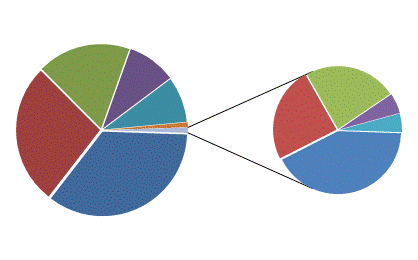 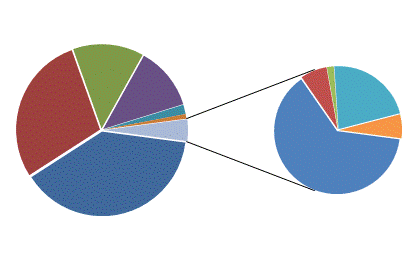 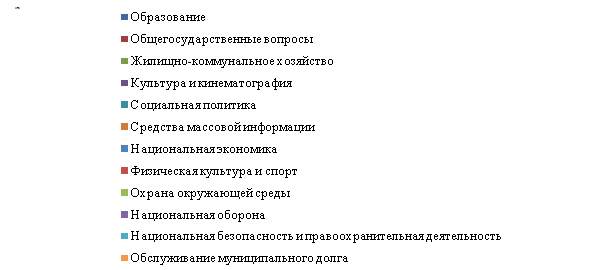 